IAF OBLIGĀTAIS DOKUMENTS PAR ISO/IEC 17021 PIEMĒROŠANU INTEGRĒTU PĀRVALDĪBAS SISTĒMU AUDITIEM1. izdevums3. versija(IAF MD 11: 2013)Starptautiskais akreditācijas forums (IAF) izstrādā sīkus kritērijus attiecībā uz atbilstības novērtēšanas pakalpojumus sniedzošo institūciju akreditāciju, un šāda akreditācija veicina tirdzniecību un mazina pieprasījumu īstenot daudzkārtējas atbilstības novērtēšanas darbības.Akreditācija mazina riskus uzņēmumiem un to klientiem, garantējot, ka akreditētas atbilstības novērtēšanas institūcijas (ANI) ir kompetentas veikt darbu, ko tās uzņemas savā akreditācijas sfērā. Akreditācijas iestādēm (AI), kas ir IAF locekles, un ANI, ko tās akreditē, ir jāpilda attiecīgie starptautiskie standarti un piemērojamie IAF prasību dokumenti šo standartu saskaņotai piemērošanai.IAF daudzpusējo atzīšanas nolīgumu (MLA) parakstījušās AI regulāri novērtē iecelta speciālistu grupa, lai nodrošinātu uzticamu šo iestāžu akreditācijas programmu darbību. IAF MLA struktūra un joma ir precizēta dokumentā IAF PR 4 “Structure of IAF MLA and Endorsed Normative Documents” [IAF MLA struktūra un apstiprinātie normatīvie dokumenti].IAF MLA ir strukturēts piecos līmeņos. 1. līmenī ir noteikti obligātie kritēriji, kas piemērojami visām AI, ISO/IEC 17011. 2. līmeņa darbības(-u) un attiecīgā(-o) 3. līmeņa normatīvā(-o) dokumenta(-u) apvienojums ir MLA galvenā joma, savukārt 4. līmeņa (ja atbilstīgi) un 5. līmeņa attiecīgo normatīvo dokumentu apvienojums ir MLA pakārtota joma.MLA galvenajā jomā ietilpst darbības, piemēram, produkta sertifikācija un saistītie obligātie dokumenti, piemēram, ISO/IEC 17065. Apliecinājumi, ko veic ANI galvenās jomas līmenī, tiek uzskatīti par vienlīdz uzticamiem.MLA pakārtotajā jomā ietilpst atbilstības novērtēšanas prasības, piemēram, ISO 9001, un, ja atbilstīgi, – shēmas īpašās prasības, piemēram, ISO TS 22003. Apliecinājumi, ko veic ANI pakārtotās jomas līmenī, tiek uzskatīti par līdzvērtīgiem.IAF MLA nodrošina uzticamību, kas nepieciešama, lai tirgus atzītu atbilstības novērtēšanas rezultātus. Apliecinājumi, ko saskaņā ar IAF MLA ir izdevusi institūcija, kuru ir akreditējusi IAF MLA parakstītāja AI, var tikt atzīti visā pasaulē, tādējādi veicinot starptautisko tirdzniecību.Ievads attiecībā uz IAF obligātajiem dokumentiemŠajā dokumentā vēlējuma un vajadzības izteiksmi lieto, lai norādītu atzītus standarta prasību izpildes līdzekļus. Atbilstības novērtēšanas institūcija (ANI) prasības var izpildīt līdzvērtīgā veidā, ar nosacījumu, ka tā to var pierādīt akreditācijas iestādei (AI). Šajā dokumentā vajadzības un īstenības izteiksmi lieto, lai norādītu noteikumus, kas, atainojot attiecīgā standarta prasības, ir obligātie noteikumi.SATURA RĀDĪTĀJSIAF OBLIGĀTAIS DOKUMENTS PAR ISO/IEC 17021 PIEMĒROŠANU INTEGRĒTU PĀRVALDĪBAS SISTĒMU AUDITIEMŠis ir obligātais dokuments, ko izmanto, lai sertifikācijas iestādes (CB), plānojot un veicot integrētu pārvaldības sistēmu (IMS) auditus, saskaņoti piemērotu ISO/IEC 17021.0. IEVADS0.1. Šajā dokumentā ir izklāstītas prasības ISO/IEC 17021 piemērošanai, plānojot un veicot IMS auditus un, ja nepieciešams, organizācijas pārvaldības sistēmas(-u) sertifikāciju, ņemot vērā divus vai vairāk auditu kritēriju/standartu kopumus. Joprojām ir piemērojami visi ISO/IEC 17021 punkti, un šis dokuments nepapildina minētajā standartā noteiktās prasības un nav prioritārāks par tām.0.2. Šis dokuments nav piemērojams nozaru standartiem, kuru pamatā ir ISO 9001.0.3. Jāatzīmē, ka pielikums šā dokumenta beigās ir daļa no minētajām prasībām un attiecīgi lasāms kā tāds.1. DEFINĪCIJASŠajā dokumentā piemēro turpmāk minētās definīcijas.1.1. Integrētas pārvaldības sistēmas audits – organizācijas pārvaldības sistēmas audits, ko veic, vienlaikus ņemot vērā divus vai vairāk auditu kritēriju/standartu kopumus.1.2. Integrēta pārvaldības sistēma – vienota pārvaldības sistēma, ar ko pārvalda vairākus organizatoriskā snieguma aspektus, lai nodrošinātu atbilstību vairāku pārvaldības standartu prasībām konkrētā integrācijas līmenī (1.3. punkts). Pārvaldības sistēma var būt apvienota, papildinot atsevišķas pārvaldības sistēmas attiecībā uz katru audita kritēriju/standartu kopumu, vai integrēta un ar vienotu sistēmas dokumentāciju, pārvaldības sistēmas elementiem un pienākumiem.1.3. Integrācijas līmenis – līmenis, līdz kādam organizācija izmanto vienotu pārvaldības sistēmu, lai pārvaldītu vairākus organizācijas snieguma aspektus nolūkā nodrošināt atbilstību vairāku pārvaldības sistēmas standartu prasībām. Integrācija ir pārvaldības sistēmas spēja integrēt dokumentāciju, atbilstošus pārvaldības sistēmas elementus un pienākumus attiecībā pret diviem vai vairāk auditu kritēriju/standartu kopumiem.Piezīme. Audita kritēriji ir pārvaldības sistēmas standarti, ko izmanto par pamatu atbilstības novērtēšanai un sertifikācijai (piemēram, ISO 9001, ISO 14001, ISO/IEC 20000, ISO 22000, ISO/IEC 27001 utt.).2. PIEMĒROŠANA2.1. Sertifikācijas iestāde nodrošina turpmāk minēto.2.1.1. Nosakot audita programmu, tiek ņemts vērā pārvaldības sistēmas(-u) integrācijas līmenis.2.1.2. Audita plāni aptver visas jomas un darbības, kas piemērojamas katram pārvaldības sistēmas standartam/specifikācijai, uz kuru attiecas audita darbības joma, un tos izskata kompetents(-i) auditors(-i).2.1.3. Audita grupa kopumā atbilst sertifikācijas iestādes noteiktajām kompetences prasībām attiecībā uz katru tehnisko jomu, atbilstoši katram pārvaldības sistēmas standartam/specifikācijai, uz kuru attiecas IMS audita darbības joma.2.1.4. Auditu vada grupas vadītājs, kam ir kompetence vismaz vienā no audita standartiem/specifikācijām.2.1.5. Atvēl pietiekami daudz laika, lai pilnībā un efektīvi veiktu organizācijas pārvaldības sistēmas auditu attiecībā uz pārvaldības sistēmas standartiem/specifikācijām, uz ko attiecas audita darbības joma.2.1.5.1. Lai noteiktu audita laiku IMS auditam, kas aptver divus vai vairākus pārvaldības sistēmas standartus/specifikācijas, piemēram, A+B+C, sertifikācijas iestāde:a) aprēķina audita laiku, kas nepieciešams attiecībā uz katru pārvaldības sistēmas standartu/specifikāciju atsevišķi (piemērojot visus attiecīgos faktorus, kas paredzēti attiecīgajos prasību dokumentos un/vai sistēmas noteikumos attiecībā uz katru standartu, piemēram, IAF MD 5, ISO/TS 22003, ISO/IEC 27006);b) IMS audita laikam aprēķina sākumu T, saskaitot atsevišķo daļu summu (piemēram, T=A+B+C);c) koriģē sākuma skaitli, ņemot vērā faktorus, kas ļauj pagarināt vai saīsināt (skat. 1. pielikumu) auditam nepieciešamo laiku.Laika saīsināšanas faktori ietver tostarp, bet ne tikai:i) to, cik lielā mērā organizācijas pārvaldības sistēma ir integrēta;ii) organizācijas personāla spēju atbildēt uz jautājumiem par vairākiem pārvaldības sistēmu standartiem uniii) tāda(-u) auditora(-u) pieejamību, kas ir kompetents(-i) veikt auditu saskaņā ar vairākiem pārvaldības sistēmas standartiem/specifikācijām.Laika pagarināšanas faktori ietver tostarp, bet ne tikai:i) IMS audita sarežģītību salīdzinājumā ar vienotas pārvaldības sistēmas auditiem;d) informē klientu, ka IMS audita ilgums, kura pamatā ir paziņotais organizācijas pārvaldības sistēmas integrācijas līmenis, var tikt koriģēts, pamatojoties uz integrācijas līmeņa apstiprināšanu pirmā posma auditā un turpmākos auditos.2.1.5.2. IMS audita laiku var pagarināt, bet, ja laiku saīsina, saīsinājums nedrīkst pārsniegt 20 % no sākuma T (2.1.5.1. punkta b) apakšpunkts).2.1.5.3. Sākuma skaitli un laika pagarināšanas vai saīsināšanas pamatojumu dokumentē.2.2. Izstrādājot IMS audita programmu un audita plānus, jāņem vērā esošie prasību dokumenti (piemēram, IAF obligātie dokumenti), kas attiecas uz pārvaldības sistēmu standartu/specifikāciju auditiem.2.3. Pārbauda visas prasības, kas piemērojamas katram pārvaldības sistēmas standartam/specifikācijai, kas attiecas uz IMS darbības jomu.2.4. Attiecībā uz auditētajām pārvaldības sistēmām audita ziņojumus var integrēt vai nodalīt. Katrs konstatējums, kas iekļauts integrētā ziņojumā, atbilst piemērojamajam(-iem) pārvaldības sistēmas standartam(-iem)/specifikācijai(-ām).2.5. Sertifikācijas iestāde ņem vērā to, kā neatbilstība, kas konstatēta attiecībā uz vienu pārvaldības sistēmas standartu/specifikāciju, ietekmē atbilstību citam(-iem) pārvaldības sistēmas standartam(-iem)/specifikācijai(-ām).3. SĀKOTNĒJAIS AUDITS UN SERTIFIKĀCIJA3.1. Klienta pieteikumsTajā sniedz informāciju, kas attiecas uz integrācijas līmeni, tostarp uz dokumentu, pārvaldības sistēmas elementu un pienākumu integrācijas līmeni (skat. 1. pielikumu).3.2. Pirmā posma auditsPirmā posma auditā audita grupa apstiprina IMS integrācijas līmeni. Ja nepieciešams, sertifikācijas iestāde pārskata un maina audita ilgumu, kura pamatā bija pieteikuma iesniegšanas posmā sniegtā informācija.4. UZRAUDZĪBAS UN RESERTIFIKĀCIJAS DARBĪBASSertifikācijas iestāde apstiprina, ka integrācijas līmenis visā sertifikācijas ciklā paliek nemainīgs, lai nodrošinātu, ka noteiktais audita ilgums joprojām ir spēkā.5. APTURĒŠANA, SAMAZINĀŠANA, ATSAUKŠANAJa sertificēšana saskaņā ar vienu vai vairākiem pārvaldības sistēmas standartiem/specifikācijām tiek apturēta, samazināta vai atsaukta, sertifikācijas iestāde izpēta, kā tas ietekmē sertifikāciju saskaņā ar citiem pārvaldības sistēmas standartiem/specifikācijām.IAF obligātā dokumenta par ISO/IEC 17021 piemērošanu integrētu pārvaldības sistēmu auditiem beigas.1. PIELIKUMS. ĪSĀKA AUDITA LAIKA NOTEIKŠANA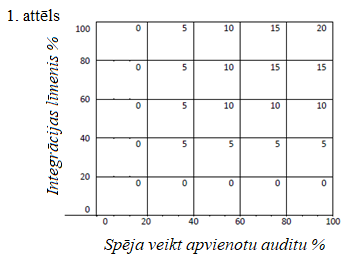 1. attēls. Šajā attēlā redzams integrēta audita ilguma saīsinājums (%) un tā saistība ar turpmāk minēto.Vertikālā ass – organizācijas pārvaldības sistēmas integrācijas līmenis (skat. turpmāk), kurā būtu jāņem vērā auditējamā spēja atbildēt uz jautājumiem par vairākiem aspektiem. Pārvaldības sistēma ir integrēta, ja organizācijā vairāku organizatorisko snieguma aspektu pārvaldībai izmanto vienotu pārvaldības sistēmu. To raksturo (tostarp, bet ne tikai):1. integrētas dokumentācijas kopums, tostarp darba instrukcijas atbilstoši labam izstrādes līmenim, ja atbilstīgi;2. pārvaldības pārskati, kuros tiek ņemta vērā vispārīgā uzņēmējdarbības stratēģija un plāns;3. integrēta pieeja iekšējiem auditiem;4. integrēta pieeja darbības plānam un mērķiem;5. integrēta pieeja sistēmu procesiem;6. integrēta pieeja uzlabošanas mehānismiem (korektīvie un preventīvie pasākumi; mērīšana un nepārtraukta uzlabošana) un7. integrēts vadības atbalsts un pienākumi.Sertifikācijas iestādei jānosaka integrācijas procentuālais līmenis, pamatojoties uz to, cik lielā mērā organizācijas pārvaldības sistēma atbilst iepriekš minētajiem kritērijiem,unhorizontālā ass – apmērs, ko izsaka kā koeficientu, kas reizināms ar koeficientu 100, lai sasniegtu procentos izteikto apjomu, un kam kvalificējas atsevišķi audita grupas locekļi: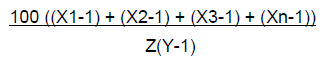 kur:X1, 2, 3 … n ir to standartu skaits, attiecībā uz kuriem auditors ir kvalificēts saistībā ar integrētā audita darbības jomu;Y ir pārvaldības sistēmas standartu skaits, uz ko attiecas integrētais audits;
Z ir auditoru skaits.Piemērs.Integrēta audita grupa sastāv no trim auditoriem, kuri aptver trīs dažādus pārvaldības sistēmas standartus. Viens auditors ir kvalificēts attiecībā uz visiem trim standartiem; otrs auditors ir kvalificēts attiecībā uz diviem standartiem, bet trešais auditors ir kvalificēts attiecībā uz vienu standartu.Procentu skaitlis, kas izmantojams horizontālajai asij, ir: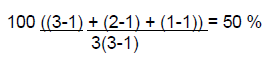 Tā kā katrs auditors ir kompetents attiecībā uz vairākiem audita kritēriju/standartu kopumiem, process ir efektīvs un to ņem vērā iepriekš minētajā formulā, aprēķinot iespējamo laika saīsinājumu. Tas ietver:1. laiku, kas ietaupīts, jo ir tikai viena atklāšanas un viena slēgšanas sanāksme;2. laiku, kas ietaupīts, jo tiek sagatavots tikai viens integrēta audita pārskats;3. laiku, kas ietaupīts, jo tiek optimizēta loģistika;4. laiku, kas ietaupīts auditoru grupas sanāksmēs, un5. laiku, kas ietaupīts, vienlaikus auditējot kopīgus elementus, piemēram, veicot dokumentu kontroli.Sīkāka informācijaSīkāku informāciju par šo dokumentu vai citiem IAF dokumentiem var saņemt, sazinoties ar jebkuru IAF locekli vai ar IAF sekretariātu.IAF locekļu kontaktinformācija ir sniegta IAF tīmekļa vietnē: http://www.iaf.nu.SekretariātsIAF korporācijas sekretāreTālrunis: +1 613 454-8159E-pasts: secretary@iaf.nuIAF MD 11:2013Starptautiskais akreditācijas forums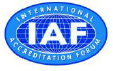 IAF obligātais dokumentsIzdots: 2013. gada 16. decembrīPiemērošanas datums: tūlītējsIAF MD 11:20131. izdevums, 3. versija© Starptautiskais akreditācijas forums, 20131. izdevumsSagatavoja: IAF Tehniskā komitejaApstiprināja: IAF locekļiIzdošanas datums: 2013. gada 16. decembrisDatums: 2012. gada 21. augustsDatums: 2012. gada 17. decembrisPiemērošanas datums: tūlītējsKontaktpersona informācijas pieprasījumiem: Elva Nilsena [Elva Nilsen], IAF korporācijas sekretāreTālrunis: +1 (613) 454-8159E-pasts: secretary@iaf.nuKontaktpersona informācijas pieprasījumiem: Elva Nilsena [Elva Nilsen], IAF korporācijas sekretāreTālrunis: +1 (613) 454-8159E-pasts: secretary@iaf.nu